Муниципальное бюджетное дошкольное образовательное учреждение – детский сад № 1 «Тополек» второй категории с приоритетным осуществлением деятельности по познавательно – речевому направлению развития детейОтчет о результатах самообследования  МБДОУ2015-2016 учебный годс. Самарское Общие  характеристики  дошкольного  образовательного  учреждения.Тип, вид, статус. Лицензия на образовательную деятельность, государственная аккредитация. Местонахождение, удобство транспортного расположения. Режим работы. Структура и количество групп. Количество мест и воспитанников. Наполняемость групп. Наличие групп кратковременного пребывания, инновационных форм дошкольного образования, консультационных пунктов для родителей и т.д. Структура управления, включая контактную информацию ответственных лиц. Органы государственно-общественного управления. План развития и приоритетные задачи на следующий год. Наличие сайта учреждения. Контактная информация.Полное наименование учреждения: Муниципальное бюджетное дошкольное образовательное учреждение - детский  сад  № 1 «Тополёк» общеразвивающего  вида с приоритетным осуществлением деятельности по познавательно - речевому направлению развития детей».  Юридический и фактические адреса:Основной детский сад: 346751, с. Самарское, Азовского р-на,  Ростовской области, пер Колодезный 38.Телефон 8(863-42)20-5-34Модульный детский сад: 346751, с. Самарское, Азовского р-на, Ростовской области, пер. Пионерский 5.Телефон 8(863-42)20-1-05        Функционирование МБДОУ осуществляется на основании:Лицензии (регистрационный № 3509 от 24.06.2013 г.)Свидетельства об аккредитации (регистрационный №  000072 от 22.05.2001г.)Количество воспитанников: в течение 2015-2016  учебного года  детский сад посещало 115 детей.Количество групп общеразвивающей направленности: на основании Устава в МБДОУ  функционирует 11 возрастных  групп. Режим работы учреждения: 12 часов, пятидневная рабочая неделя. Выходные: суббота, воскресенье.Цель и задачиработы в 2015-2016 учебном году:Основной целью деятельности нашего МБДОУ в 2015- 2016 учебном году являлось,создание образовательного пространства, направленного на непрерывное накопление ребёнком культурного опыта деятельности и общения в процессе взаимодействия с окружающей средой, общения с другими детьми и взрослыми при решении социально – коммуникативного, познавательно - речевого, художественно – эстетического и физического развития в соответствии с возрастными и индивидуальными особенностями.Для осуществления поставленной цели коллектив МБДОУ в 2014-2015 учебном году решал следующие задачи:- сохранение и укрепление здоровья детей, обеспечение физической и психической безопасности; создание комфортных условий жизнедеятельности для развития физических, интеллектуальных и личностных качеств;- создание  условий в ДОУ в соответствии с ФГОС дошкольного образования, с планом мероприятий ДОУ, с целью обеспечения равенства возможностей для каждого ребенка в получении качественного дошкольного образования;- создание обогащённой предметно – пространственной среды, способствующей развитию социальных и психологических качеств личности дошкольника в различных видах деятельности;- организовать  работу педагогического коллектива, направленную на внедрение современных педагогических технологий в образовательный процесс, с целью эффективного использования технологий в условиях реализации ФГОС ДО.- обогащение социального опыта ребенка через реализацию игровых проектов;- создание условий для взаимодействия  детского сада и семьи по проектно-творческой деятельности; - построение эффективной системы административно – хозяйственной работы в МБДОУ, обеспечивающей стабильное повышение уровня оказываемых коллективом МБДОУ образовательных услуг.Характеристика кадрового  потенциала.В  2015 - 2016   учебном  году  управленческая  деятельность  была  направлена  на оптимизацию   педагогического  процесса   в  МБДОУ для    повышения  качества  дошкольного  образования. В МБДОУ работает 47 человек.Распределение кадрового составаМБДОУ укомплектовано кадрами на 90%. В текущем  учебном году в детском саду работали  18 педагогов, включая старшихвоспитателей, воспитателей и музыкального руководителя, молодые специалисты составляют  33 % (6 чел.)   Анализ кадрового состава детского сада можно представить в следующем виде: Возрастной состав и стаж работы педагогов МБДОУСведения об образовании и уровне квалификации педагогического составаВ соответствии с п. 3.4 ФГОС ДО «Требования к кадровым условиям реализации Основной образовательной программы дошкольного образования» курсовую подготовку по вопросам введения и реализации ФГОС ДО прошли 90% педагогического коллектива и 100% административного состава МБДОУ.В МБДОУ разработан план переподготовки и повышения квалификации педагогов на курсах в ИПК и ПРО,  разработан план аттестации педагогов, что обеспечивает поступательный рост их профессионального мастерства и саморазвития. Исходя из представленных данных, можно сделать вывод, что на прежнем уровне осталось количество педагогов без категории, это потому что в связи с открытием модульного детского сада,вновь  пришедшим педагогам предстоит наработать опыт, на основе которого можно будет повысить квалификационную категорию.Так, проведенная в течение 2015/16 учебного года работа с кадрамипозволила достигнуть следующих результатов: 9 педагогов (50 %) в течение года прошли  курсы повышения квалификации ИПК и ПРО,5 педагогов (28%) прошли профессиональную переподготовку по должности «воспитатель», 2 педагога (12 %) повысили свою квалификационную категорию с соответствия занимаемой должности  на первую квалификационную категорию, 1 педагог (6 %) подтвердил первую квалификационную категорию, 2 педагога(12%)  продолжают учиться заочно.Однако остается актуальной проблема прохождения  педагогами  ДОУ профессиональной переподготовки и курсов ИПК И ПРО, 1 педагогу (6 %) необходимо пройти профессиональную переподготовку по должности «воспитатель» и 2 педагогам (12%) курсы повышения квалификации.В 2015/16 учебном году все воспитатели нашего МБДОУ участвовали в различных мероприятиях, в т. ч. в районных  конкурсах и выставках, где по итогам конкурсов заняли призовые места: в районном конкурсе «Воспитатель года»  - 1 место Муковня Е.С., в районном конкурсе «Безопасный маршрут дошкольника» - 2 место Григор И.А, Гуро С.В. 28 % педагогов приняли участие в работе районного методического объединения. Педагогами были проведены мастер – классы и занятияв рамках районного семинара на тему «Познавательное развитие детей дошкольного возраста в условиях введения ФГОС ДО» (Тищенко А.Н., Семёнова Л.В., Гуро С.В.), представлен опыт работы МБДОУ на августовском семинаре поорганизации предметно-развивающей среды в группе в соответствие с ФГОС ДО (Абдулова Д.Х.),написанию образовательной программы МБДОУ и рабочих программ  в соответствие с ФГОС (Стаценко О.А.,Тищенко А.Н.)Так же  течение учебного года все педагоги (100 %) посетили  запланированные  РОО семинары, проводимые на базе нашего и других МБДОУ района, что дало возможность педагогам повысить свой уровень в вопросах  дошкольного воспитания и образования.Все педагоги в течение года занимались самообразованием по различным темам и проблемам; форма отчетности разнообразна: работа в МО, открытые показы разных видов деятельности, консультации и мастер-классы, составление календарных планов и рабочих программ, участие в творческих группах и конкурсах,самоанализ  и т.п.Данная работа проводилась для оказания реальной помощи воспитателям в развитии их профессиональных знаний, навыков и умений, самосознания себя в профессии и мотивации перехода на другой, более качественный уровень работы.Вывод: таким образом, анализ профессионального уровня педагогов позволяют отметить хороший  потенциал педагогического коллектива. Кадровое обеспечение образовательного процесса можно оценить на оптимальном уровне, текучесть педагогических работников составила 0 %. В целом работа педагогического коллектива  отмечается достаточной стабильностью и положительной результативностью. Система  работы ориентирована на дальнейший  профессиональный рост педагогов включая  молодых специалистов.Перспективные  направления  на  следующий  учебный  год:Направить на курсы повышения квалификации 2 педагога.Рекомендовать 1 педагогу, не имеющему  квалификации «воспитатель» пройти  профессиональную переподготовку. Участие педагогов  в профессиональных конкурсах на всех уровнях.Анализ методической работыВ течение учебного года методическая работа в МБДОУ была направлена на реализацию плана поэтапного  введения ФГОС ДО, результат этой работы готовность МБДОУ к реализации ФГОС ДО.    В результате проделанной работы в МБДОУ разработана Основная образовательная программа дошкольного образования которая  соответствует  разделуII ФГОС ДО «Требования к структуре образовательной программы дошкольного образования и ее объему».Основная часть образовательной программы и ее вариативная часть были разработаны участниками творческой группы МБДОУ (Стаценко О.А, Григор И.А, Тищенко А,Н, Гуро С.В) под руководством заведующего МБДОУ.Методические мероприятия, проводимые течение учебного года были направлены на выполнение III раздела ФГОС ДО «Требования к условиям реализации образовательной программы дошкольного образования» и приведение образовательной деятельности в группах МБДОУ в соответствие с п. 3.2 «Требования к психолого-педагогическим условиям реализации основной образовательной программы дошкольного образования».Тематические педсоветы: «Организация образовательной деятельности с детьми в современных условиях реализации ФГОС ДО»,  «Организация условий для самостоятельной деятельности дошкольников в соответствие с ФГОС ДО», «Роль образовательного учреждения в сохранении физического и психического здоровья детей дошкольного возраста».Открытые просмотры НОД на темы: «Организация образовательной деятельности с детьми по познавательному развитию в условиях введения ФГОС ДО»,показ НОД на районном уровне в средней группе воспитатель Семёнова Л.В, в подготовительной группе воспитатель Тищенко А.Н., показ на уровне ДОУ во II младшей группе Дяченко М.Р.«Интеграция содержания образовательных областей в процессе социально – коммуникативного и художественно - эстетического развития» в подготовительной группе Григор И.А., в старшей группе Гуро С.В.«Проведение непрерывной образовательной деятельности с применением нетрадиционного игрового оборудования » в I младшей группе Абдулова Д.Х;«Реализация педагогических компетенций воспитателя в ходе организации двигательной активности детей на физкультурных занятиях»в старшей  группе Пономарёва Е.Ю.«Демонстрация педагогами профессиональных компетенций при организации образовательной
деятельности по  социально – коммуникативному развитию»в I младшей  группе воспитатель Пензиёва С.В.Взаимопосещения проходили во всех возрастных группах под единой темой: «Формы, методы и приемы, используемые педагогами для создания проблемных игровых ситуаций развития в группе».В ходе взаимопосещений воспитатели демонстрировали педагогические компетенции, предусмотренные п. 3.4.2 ФГОС ДО «Педагогические работники, реализующие Программу, должны обладать основными компетенциями, необходимыми для создания условия развития детей, обозначенными в п. 3.2.5».План повышения квалификации педагогических работников  МБДОУв учебном году был реализован через систему внутреннего обучения «ФГОС ДО; изучаем и работаем».В рамках данного обучения в течение года для реализации всех поставленных задач были проведены разные формы традиционной и инновационной методической работы:Методические объединения:«Презентация опыта работы по обновлению предметно – развивающей среды в группе для самостоятельной деятельности детей», «Основные педагогические технологии в работе ДОУи школы как одно из условий повышения качества образования» с участием учителей школы.Круглые столы: «Современный ребёнок. Современный детский сад», «Игра как фактор развития двигательной активности детей», «Технология проектной деятельности».Мастер – классы: на уровне района «Развитие познавательного интереса у детей дошкольного возраста посредством использования дидактических игр с развивающим материалом», «Использование игровых технологий в развитие познавательных способностей дошкольников»; на уровне ДОУ, «Технология исследовательской деятельности», «ИКТ в работе с дошкольниками».Согласно плану для педагогов так же были проведены практико-ориентированные мероприятия:Постоянно действующий в течение учебного года проблемный семинар «Современные педагогические технологии как средство реализации ФГОС ДО»и консультации «Планирования и организации предметно-развивающей среды в группах в соответствие ФГОС», «Особенности организации НОД по пяти образовательным областям в соответствие с ФГОС». Семинары-практикумы:«Системно – деятельностный подход в образовательной деятельности ДОО»; «Психическое здоровье детей в МБДОУ» «Познавательные психические процессы – ведущие ориентиры педагогики развития дошкольника».Работа творческой группы  по теме  «Внедрение современных педагогических технологий в практику работы   МБДОУ».    Так же были проведены анализ и корректировка развивающей предметно – пространственной среды в группах и  разработка примерных циклограмм календарного планирования для каждой возрастной группы.С целью методического сопровождения процесса самостоятельного изучения ФГОС ДО с воспитателями проводились интерактивные и индивидуальные консультации:«Организация мониторинга в МБДОУ», «Концепция В.А. Петровского по построению предметно – пространственной среды в ДОУ», «Игра ребёнка – ведущий вид деятельности дошкольников», «Особенности подготовки и организации НОД в разных возрастных группах», «Познавательные психические процессы у детей дошкольного возраста», «Особенности организации режимных моментов в разных возрастных группах» «Специфика организации индивидуального подхода», «Новый взгляд на родительские собрания в МБДОУ», «Проектная деятельность в работе с детьми», «Особенности и формы организации работы с родителями».Методическая работа с начинающими воспитателями в этом учебном году была организована через «Школу молодого педагога», на которой рассматривались следующие вопросы:  организация предметной среды в группе, планирование образовательной работы с детьми, познавательно - речевое развитие детей, игровая деятельность и руководство сюжетно-ролевой игрой, формы организации двигательной активности, продуктивная деятельность.        С целью реализации требований ФГОС ДО к результатам освоения основной образовательной программы дошкольного образования в МБДОУ были проведеныразные виды контроля: обзорный, предупредительный, оперативный, тематический контроли. Тематические контроли«Организация предметно-развивающейсредыв группах  в соответствии ФГОС ДО», «Освоение педагогами основной образовательной программы ДОУ»,«Деятельность воспитателей направленная на физическое и психическое развитие детей», «Использование проектного метода в работе с дошкольниками», проводились в соответствие с годовыми задачами и являлись составной частью подготовки к педагогическим советам.В течение учебного года проводился мониторинг календарного планирования: проверка календарно-тематических планов работы воспитателей и специалистов и приведение их в соответствие с требованиями ФГОС ДО.Для каждого вида контроля старшим воспитателем собиралась и анализировалась разнообразная информация, по результатам контроля составлялась справка, вырабатывались рекомендации, определялись пути исправления недостатков; исполнение рекомендаций проверялось. Методическая работа по введению ФГОС ДО, повлекла за собой положительные изменения в содержании образовательной деятельности ДОУ и стиле взаимодействия всех участников образовательных отношений.С помощью диагностических анкет, листов опроса были определены образовательные возможности и уровень инновационного потенциала педагогического коллектива.Организация и анализ самодиагностики воспитателей способствовали решению задачи формирования у них новых профессиональных компетенций, развитию педагогической рефлексии.В течение учебного года также была оказана методическая помощь воспитателю, Муковня Е.С., вподготовке к участию в муниципальном этапе конкурса «Воспитатель года », где она заняла первое призовое место.На итоговом педсовете педагогами был представлен анализ работы групп за прошедший учебный год, в результате сделаны общие выводы и перспективы на будущий год.Вывод: - все запланированные мероприятия проведены по плану, консультаций проведено больше в связи с потребностью в получении дополнительной информации молодыми педагогами нового модульного сада, а так же в связи с внедрением  в практику ФГОС ДО;- не все педагоги изучили требования и освоили профессиональный стандарт педагога;- педагоги испытывают затруднения в  определении индивидуальной образовательной траектории развития воспитанников с учётом зон актуального и ближайшего развития;- молодые педагоги испытывают затруднения в постановке мотивации и не владеют на практике методикой проведения НОД.На основе выявленных образовательных и компетентностных потребностей педагогов МБДОУ, их личного отношения к реализации требования обновления образовательной деятельности в группах и участию в инновационной деятельности МБДОУ, были определены следующие задачи методической службы на новый учебный год.Перспективные  направления  на  следующий  учебный  год:- в совершенствовать систему внутреннего повышения квалификации воспитателей МБДОУ путем проведения консультаций, практикумов, самодиагностики, самооценки и тестирования;- продолжить реализацию методического проекта на тему «Повышение профессиональной компетентности педагогов в соответствии с ФГОС ДО и профессиональным стандартом "Педагог" через программу организации системы самообразования»;- обеспечить полное соответствие развивающей предметно-пространственной среды МБДОУ и УМКв каждой возрастной группе требованиям ФГОС ДО.Характеристика контингента воспитанников.Всего в МБДОУ №1 «Тополёк» на 2015-2016 учебный год сформировано 11 групп общеразвивающей направленности. Общая численность детей составляет - 215 чел. 10 групп укомплектованы по возрастному признаку, 1 группа разновозрастная. Наполняемость групп  в МБДОУ определяется с учётом  возраста детей, их состояния и здоровья, а также в соответствии с СанПиН 2.4.1.3049-13 «Санитарно- эпидемиологические требования к устройству, содержанию и организации режима работы дошкольных образовательных организаций». Предельная наполняемость детей  отражена в таблице:Реализация ФГОС ДО.          В 2015/16 учебном году коллектив МБДОУ  работал по  основной  Образовательной  программе дошкольного образовательного  учреждения.  Содержание образовательного процесса  выстроено на  основеФГОС ДО с учётом программы  «Детство»  под редакцией Т.И. Бабаевой, А.Г. Гогоберидзе, З.А.Михайловой.        МБДОУ продолжает работать в режиме создания условий для перехода на новую Образовательную программу в соответствии с ФГОС ДО. Вся работа по обучению и воспитанию детей в детском саду направлена на создание образовательного пространства, для  непрерывного накопление ребёнком культурного опыта деятельности и общения в процессе взаимодействия с окружающей средой, общения с другими детьми и взрослыми при решении социально – коммуникативного, познавательно - речевого, художественно – эстетического и физического развития в соответствии с возрастными и индивидуальными особенностями.В результате совместной, целенаправленной работы образовательный процесс в МБДОУ за истекший период был хорошо спланированным, содержательным, направленным на формирование общей культуры детей, развитие их физических, интеллектуальных и личностных качеств. А также на формирование у детей предпосылок учебной деятельности, обеспечивающей социальную успешность, сохранение и укрепление здоровья детей дошкольного возраста.Программно-методическое обеспечениеРеализуя основную Образовательную программу, педагоги руководствовались программой «Детство». Выполнение  образовательного содержания неотъемлемо связано с педагогической технологией, изложенной в  пособии«Планирование  образовательного процесса дошкольной организации: современные подходы и технологии»  под редакцией А.М. Вербенец и др.  Образовательное содержание так же реализовывалось  с помощью следующих парциальных программ  и технологий:6.2. Анализ выполнения основной образовательной программы ДО.Анализ результатов образовательной деятельности включил в себя мониторинг уровня развития детей и мониторинг условий организации образовательного процесса.В 2015/16 учебном году образовательная деятельность в МБДОУ осуществляется на основе требований ФГОС ДО и основной образовательной программы в процессе непосредственно образовательной деятельности, совместной образовательной деятельности, а так же самостоятельной деятельности детей в каждом возрастном периоде.Изменения произошли в планировании,  в непосредственно образовательной деятельности,  в организации развивающей среды.Основная образовательная программа детского сада состоит из 2-х частей: обязательной и вариативной.Содержание психолого - педагогической  работы в обязательной части программы, по освоению детьми образовательных областей было основано на  следующих разделах:социально - коммуникативное развитиепознавательное развитиеречевое  развитиехудожественно - эстетическое развитиефизическое развитие.Содержание образовательной деятельности по каждой из образовательных областей зависит от возрастных и индивидуально-личностных особенностей детей и реализуется через все виды детской деятельности.Вариативная часть программы сформирована педагогическим коллективом МБДОУ с учётом специфики региона и основывается на региональной программе «Родники Дона» под редакцией  Р.М. Чумичевой,  О.Л. Ведмедь, Н.А. Платохиной, 2011 г. и программе «Азовские родники Дона» под редакцией Л.В. Музыченко 2011 г.   Так же в вариативной части программы учитывается приоритетное познавательно – речевое направление работы детского сада, что выражается в дополнении содержания кружковой работой.Результаты освоения основной образовательной программы детьми.Показателем результативности образовательного процесса является уровень освоения детьми программного материала образовательной программы. Мониторинг детского развитияпроходил в этом году с учётом новых требований.В соответствии с п. 3.2.3 III раздела ФГОС ДО «Требования к условиям реализации основной образовательной программы дошкольного образования» во всех группах была проведена педагогическая диагностика.Оценка индивидуального развития воспитанников осуществлялась с целью оценки эффективности педагогических действий и их дальнейшего планирования.На основе полученных данных педагоги разрабатывали индивидуальные образовательные траектории развития воспитанников каждой возрастной группы (с учетом зон активного и ближайшего развития) по методике, предложенной методической службой МБДОУ, разработанной в соответствии с программой «Детство».     Итоговый мониторинг уровня развития детей детского сада проходил  во всех группах МБДОУ в мае 2016 года. Обследованиепроводили воспитатели и специалисты ДОУ по следующим направлениям воспитательно - образовательной программы:Анализ выполнения программыза 2015/2016 учебный год.(результат мониторинга освоения детьми образовательной программыпо пяти образовательным областям) Такие показатели освоения основной образовательной программы детьми – результат совместной, целенаправленной работы.Образовательный процесс в МБДОУ за истекший период был хорошо спланированным, содержательным, направленным на формирование общей культуры детей, развитие их физических, интеллектуальных и личностных качеств. А также на формирование у детей предпосылок учебной деятельности, обеспечивающей социальнуюуспешность, сохранение и укрепление здоровья детей дошкольного возраста.Все группы сработали с положительным результатом.  Видна динамика роста  освоения программы во всех группах. Наиболее хорошо освоенная дошкольниками  образовательная область «Познавательное развитие».Одна из задач годового плана была организация  работы  направленной на внедрение современных педагогических технологий в образовательный процесс. Построение образовательной деятельности с детьми по познавательному развитию на основе современных образовательных технологий, обеспечило сотворчество взрослых и детей, ориентированное на интересы и возможности каждого ребенка. В  течение года педагоги совместно с детьми и родителями реализовывали  проекты по познавательно – исследовательской деятельности  в рамках конкурса «Мечтай, исследуй, размышляй!»Проведённая работа показывает значительную положительнуюдинамику в уровне развития детей. Вывод: Анализируя показатели усвоения детьми программы, можно сделать вывод, что характер увеличения общего показателя устойчивый, что указывает на систематичность в работе педагогов, правильный подбор оптимальных методов и приёмов воспитания и обучения.Адаптация детей к ДОУ.В 2015/16 учебном году в МБДОУ из домашних условий поступило 124 ребёнка,в связи с открытием нового  модульного детского сада. В 1 младшую группу поступило – 37 детей, в остальные группы – 87 детей.Период адаптации детей  прошел достаточно успешно:  среди детей раннего возраста 13 детей с легкой адаптацией (35%),  21 ребёнок со средней адаптацией(57%), 3ребенка с тяжелой адаптацией (8 %). По сравнению с прошлым годом  результаты адаптации в раннем возрасте остались примерно на том же уровне.В остальных группах в  целом характер прохождения адаптации благоприятный. Результаты представлены в таблице.Показатели адаптации вновь прибывших детейВывод: в целом, адаптация вновь поступивших детей прошла успешно. Организация данного периода была выстроена так, чтобы сохранить эмоциональное благополучие ребенка, уменьшить влияние стресса, который дети испытывают при поступлении в коллектив. Наиболее существенными принципами во взаимодействии МБДОУ и семьи в период адаптации  являлась гуманность, толерантность, терпимость к мнению другого; доброе и внимательное отношение всех участников взаимодействия. В содружестве педагогического коллектива по средствам консультирования и постоянного контроля процесса адаптации были вовремя предотвращены крайне тяжелые осложнения адаптации. Прохождению адаптации способствовала правильная система мероприятий, организуемых для детей и родителей, вновь поступающих детей: анкетирование, режим дня, прогулки по территории и  участие родителей в жизни группы.Следует отметить, что причинами того, что половина детей имеет среднюю степень адаптации, является комплектование групп по мере комплектования кадрового состава модульного детского сада(не сработавшийся коллектив), небольшой опыт работы по адаптации у большей части вновь прибывших педагогов.  Оптимальный результат был достигнут за счет: - скоординированных действий старших воспитателей, наставников, молодых педагогов и родителей; - применения в практике индивидуально - дифференцированного подхода к детям; - актуальной системы сопровождения ребенка раннего возраста и его семьи в условиях МБДОУ. Анализ психологической готовности выпускников к школьному обучению.В мае 2016 г. выпускниками стали 42 детей из двух подготовительной и старших групп. Наши воспитанники при поступлении в школы показывают хорошие результаты. Ведущим направлением психологической диагностики детей являлось проведение психологической готовности детей к обучению в школе. Диагностика осуществлялась в групповой и индивидуальной форме. Проведя анализ данных  видно, что у выпускников детского сада была определена мотивационная готовность к школе.  Таким образом, в целом все дети к обучению в школе готовы.Сформированность   психологической готовности к обучению в школе детей подготовительной группыСводная гистограмма по критериям готовности к обучению в школе детейподготовительной группы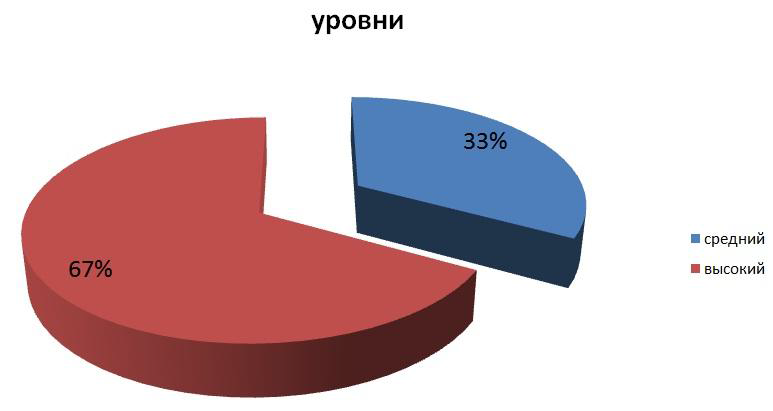      Вывод:За период обучения в подготовительной группе проведена большая работа с детьми, что позволило существенно поднять уровень готовности к школьному обучению. В целом, дети подготовительной группы всесторонне развиты, у них сформирована мотивационная готовность к школе, уровень знаний у большинства детей достаточный, дети открытые и доброжелательные. Среди выпускников нет детей «группы риска», которые нуждаются в дополнительных коррекционных занятиях и индивидуальной работе. У детей прослеживается положительная динамика развития по всем критериямготовности к школьному обучению. На конец учебного года получены следующие результаты: вподготовительной группе – 67% детей с высоким уровнем, 33%детей со средним уровнем готовности к школьному обучению.Анализ дополнительного образования в МБДОУ.        В течении учебного годана базе МБДОУ в целях проведения дополнительного образования детей  функционировали следующие кружки: - кружок  по развитию мелкой моторики «Весёлые ладошки»(Юрченко Ю.В., Дяченко М.Р.);младшая группа № 1 – 11 человек- физкультурно – оздоровительный кружок «Здоровый малыш» (Расческова А.В., Шабалина А.В.)младшая группа № 2 – 10 человек- кружок «Умелые ручки» (Семёнова Л.В.)средняя группа № 1 - 12 человек- кружок по экологическому воспитанию «Юные экологи» (Жилова А.Ю., Борисенко А.Д.);средняя группа № 2 – 15 человек- Кружок по мнемотехнике «Запоминайка» (Гуро С.В., Пономарёва Е.Ю.)старшая группа - 12 человек- кружок по изобразительной деятельности «Весёлый художник» (Порохнёва О.Н, Новосельцева А.В.)старшая группа - 14 человек- Кружок по работе с бумагой и бросовым материалом«Волшебный квилинг» (Семёнова Л.В., Григор И.Аподготовительная группа -14 человекВывод: Все дети детского сада, посещающие кружки, получили бесплатное дополнительное образование.Анализ условий организации образовательного процесса.К диагностике условий мы отнесли следующее:- кадровое обеспечение;- материально – технические и медико-социальные условия пребывания детей в ДОУ;- деятельность МБДОУ с родителями воспитанников.Кадровое обеспечение мы рассматривали в самом начале нашего анализа. Остановимся на материально-технических и медико-социальных условиях и работе с родителями.7.1.Материально – техническая база МБДОУ, соответствует пожнадзору, роспотребнадзору, остальные  системы находятся в режиме финансирования.За прошедший учебный год в МБДОУ не осуществлялись ремонтные работы вследствие отсутствия средств финансирования.Оборудование основных помещений соответствует росту и возрасту детей. За текущий год в МБДОУ были сделаны следующие приобретения: холодильник, морозильная камера, трехъярусные кровати, столы детские, стулья детские, столы и стеллажи трёхярусные для пищеблока,  подушки, наматрацники,мясорубки электрические, кастрюли, вёдра и тазы пластмассовые, тарелки, чашки чайные, блюдца, разносы, салатники,  доски разделочные, полки для обуви, скамьи для раздевания, урны для мусора, контейнеры пластмассовые, веники, совки, швабры, ветошь для мытья, клеёнка и др.В целом предметно-развивающая среда МБДОУ соответствует требованиям СанПиН. При формировании ППРС педагоги ДОУ ориентируются на основные направления развития воспитанников. В ДОУ  созданы условия для полноценного развития ведущих видов деятельности дошкольников (игровая, коммуникативная, чтение, познавательно-исследовательская, продуктивная, музыкально-художественная, трудовая).Согласно плану работы МБДОУ в 2015/2016 учебном году в целях определения уровня организации предметно – развивающей среды в группах в соответствии с ФГОС ДОУ был проведён  тематический контроль. Так же согласно плана работы было организованно МО на тему «Презентация опыта работы по обновлению предметно – развивающей среды в группе для самостоятельной деятельности детей» и конкурсна лучший уголок по познавательному развитиюсреди групп МБДОУ. В смотре – конкурсе приняли участие все группы. Итоги смотра – конкурса: 1-е место  подготовительная группа  (воспитатели Григор И.А, Муковня  Е.С.), 2-е место старшая (воспитатели Гуро С.В., Пономарёва Е.Ю), 3-е место средняя группа (воспитатели Борисенко А.Д., Жилова А.Ю) Воспитатели групп были награждены Грамотами за полноту содержания, творчество, оригинальность, эстетику оформления уголков.В МБДОУ созданы условия для развития детей раннего возраста (от 1 года до 3 лет): имеется игровой материал для познавательного развития детей: матрёшки, мозаики, пирамидки; игровой материал для сюжетных игр: куклы, игрушечная мебель, декорации для кукольных театров; материал для творческой продуктивной деятельности: бумага, краски, карандаши, пластилин; игрушки для прогулки: ведёрки лопатки, формочки, посуда.       В МБДОУ есть место для совместных игр детей. Все игрушки доступны детям, имеется дидактический материал, изготовленный родителями и сотрудниками. Имеется «уголоки уединения», где дети могут уединиться, отдохнуть.      Развивающая среда для детей от 3 до 7 лет обеспечена дидактическими средствами и оборудованием для всестороннего развития детей: художественная литература, дидактические игры: лото, домино, сюжетно-игровые наборы, игрушки для сенсорного развития, наглядный и иллюстрационный материал, мелкий (настольный) и крупный (напольный)  строительный материал, конструкторы,  природный материал для  художественного конструирования. Дидактические игры по правилам дорожного движения, спортивные уголки. Демонстрационный и раздаточный материал для обучения детей счёту, математическим понятиям: касса цифр, весы, мерные стаканы, часы, песочные часы, календари, карты, лупы, магниты. Уголки для экспериментирования с водой, с песком, с глиной,  с камнями.Значительное место в образовательном процессе занимает игра как основной вид деятельности. Широко представлены сюжетно – ролевыеигры, игры с правилами, дидактические и театрализованные игры. Педагоги поощряют самостоятельную организацию детьми игровогопространства, индивидуальную и совместную деятельность детей. Включаются как участники в игры детей с правилами, организуютдидактические игры, способствующие разностороннему развитию детей.В МБДОУ созданы достаточные условия для познавательного развития детей: много познавательной и художественной литературы,иллюстративного материала, знакомящего с живой и неживой природой, рукотворным миром, есть различные коллекции в мини - музеях, природный и бросовый материал. Для повышения эффективности изучаемого материала в своей работе педагоги применяютсовременные технологии.В МБДОУ созданы благоприятные условия для трудового воспитания детей (труд в природе, хозяйственно-бытовой труд, ручной труд). В группах и на участках имеются огороды, цветники, экологические тропинки, где дети учатся поведению и труду в природе. Занятия по ручному труду, аппликации,конструированию формируют трудовые навыки, необходимые в быту. При организации трудовой деятельности учитывается половаядифференциация.Педагоги ДОУ создают условия для художественно-эстетического развития детей в процессе изобразительной, музыкальной,театрализованной, а также свободной деятельности.Под руководством педагогов организуются традиционные конкурсы, выставки семейного творчества в МБДОУ.В музыкальных залах  имеются рояль и электрическое пианино, детские музыкальные инструменты: бубны, погремушку, металлофоны, барабан, ложки деревянные, маракасы.      Физкультурные залы совмещёны с музыкальнымми, оснащёны скакалками, мячами, нестандартным оборудованием; имеются обручи, шведская стенка, дуги, гимнастические палки, тренажёрвми.      Вместе с тем: в модульном саду недостаточно развивающих пособий и игрушек, методической литературы.Вывод:  материально-техническое обеспечение образовательного процесса в целом соответствует виду МБДОУ, направленности образовательной программы.Организация предметно-развивающей среды в МБДОУсоответствует программе, удовлетворяет потребности детей, стимулирует ихразвитие.Несмотря на то, что сделано, задача пространственной организации  предметно-развивающей среды детского сада в соответствии с ФГОС остаётся одной из главных. Необходимо продолжать работу по организации жизни детей в группе по пространственному принципу. Обустроить групповые помещения модульными  центрами активности, легко трансформируемыми под потребности свободной игры детей до выращивания своего, особого уклада в каждой группе.Медико – социальные условия.Анализ состояния оздоровительно – профилактической работы с детьми.Одна из основных задач, которую ставил перед собой коллектив МБДОУ в 2015-2016 учебном году - сохранение и укрепление здоровья детей, обеспечение физической и психической безопасности; создание комфортных условий жизнедеятельности для развития физических, интеллектуальных и личностных качеств.Коллектив МБДОУ проводил целенаправленную работу по воспитанию здорового ребенка, уделяя особое внимание совместной работе медиков, воспитателей, родителей  используя все доступные средства физического развития и оздоровления детского организма. Была проведена методическая и медицинская работа, с учетом диагностики здоровья детей, содействующая полноценному физическому развитию детей. Вся физкультурно-оздоровительная работа в детском садустроилась с учётом индивидуальных и возрастных особенностей.Для решения данной задачи большое внимание был уделено повышениюдвигательного статуса детей. Организованной формой оздоровительной работы в МБДОУ являются физкультурные занятия, при проведении которых воспитатели используют как традиционные, так и нетрадиционные формы работы с детьми. Ежедневно педагоги проводят ряд мероприятий,направленных на профилактику плоскостопия, дыхательной системы, на формированиенавыков самомассаж.В ДОУ соблюдается световой и тепловой режимы. Ведётся работа по профилактике и снижению заболеваемости детей.По итогам физкультурно-оздоровительной работы в течение 2015-2016 учебногогода наблюдается положительная динамика уровня физического развития и уровняфизической подготовленности детей. Даннаяположительная динамика обусловна эффективной работой медико-педагогическогоперсонала по повышению двигательной активности детей.     В воспитательно – образовательном  процессе  при  реализации ООП МБДОУ в образовательной области «Физическое развитие» коллектив МБДОУ использует  активно примененяет  и внедряетздоровьесберегающие технологий: активный двигательный режим, гибкий режим пребывания детей в детском саду в период адаптации, закаливающие процедуры, оздоровительно-профилактические и коррекционные мероприятия, занятия физической культурой в нетрадиционной форме, создание атмосферы психологического комфорта.     Анализируя работу по образовательной области «Физическое развитие» следует отметить, что работа ведется во всех возрастных группах. Кроме занятий по физическому воспитанию, ежедневно проводятся утренняя гимнастика (в холодный период – в зале и группах, в теплый – на улице); после дневного сна проводится постепенное пробуждение с рядом закаливающих процедур и корригирующие гимнастики.  Для того чтобы обеспечить воспитание здорового ребенка, необходимо комплексное использование всех средств физического воспитания. Это: физические упражнения, обеспечивающие оптимальный двигательный режим, закаливающие мероприятия, рациональный режим дня, полноценное питание, гигиена одежды и помещения, психологический комфорт. Правильно организованная и подготовленная прогулка является значительным фактором профилактики простудных заболеваний и закаливания детей. Наблюдение прогулок показало, что сборы детей проходят организованно, в соответствии с режимом. На физкультурных занятиях прослеживается методически грамотное проведение всех структурных составляющих частей, дифференцированный подход, регулирование индивидуальных нагрузок. Для закаливающего эффекта на физкультурных занятиях   используется облегченная форма одежды. Родители, являясь полноправными участниками образовательного процесса, проявляют живой интерес к работе ДОУ по оздоровлению своих детей. Этому в значительной мере способствовала пропаганда здорового образа жизни через консультации, родительские собрания, совместное проведение различных мероприятий.      В течение года ежемесячно проводится анализ заболеваемости и посещаемости по всем группам и общей по детскому саду. Анализ посещаемости воспитанниками основного детского садаАнализ посещаемости воспитанниками модульного детского садаАнализ уровня здоровья воспитанников основного детского садаАнализ уровня здоровья воспитанников модульного детского сада Количество детей, имеющих отклонения в развитии основной садКоличество детей, имеющих отклонения в развитии модульный садВывод: показатель пропусков по болезни одним ребенком по сравнению с предыдущим годом понизился и на протяжении 3 лет наблюдается общая тенденция по снижению заболеваемости.Процент детей, болеющих простудными заболеваниями, остается в целом достаточно высоким.Вместе с тем при рассмотрении данной проблемы по возрастам можно проследить, что по всем показателям высокий уровень заболеваемости имеют дети  младших групп, что в конечном итоге отрицательно сказалось на днях функционирования. Для профилактики инфекционных заболеваний коллективом МБДОУ проводится рядмероприятий, включающих в себя своевременную вакцинацию, соблюдение санитарно-гигиенических норм и правил и обеспечение карантинного режима.Увеличилось число детей, состоящих на диспансерном учёте по заболеваниям органов зрения на 2 чел. Всего под наблюдением врачей  и специалистов находится  30% детей. Организация питанияВ МБДОУ организовано 4-х разовое полноценное питание. Имеется 10-ти дневное меню. Продукты приобретаются МБДОУ через поставщиков, сертификаты на продукты имеются.      Выдача готовой пищи проводится после снятия пробы медицинским работником,  с обязательной отметкой вкусовых качеств. Ежедневно оставляется суточная проба готовой продукции, организован питьевой режим, обеспечивающий безопасность качества питьевой воды. На физическое развитие детей, их устойчивость к заболеваниям большое влияние оказывает выполнение натуральных норм питания, а также доведение этих норм до каждого ребенка. В течение года ведется постоянный контроль за организацией питания на группах, в том числе по вопросу доведения норм питания. В большинстве групп педагоги выполняют все требования к организации питания: организуют общение с детьми по поводу вкусовых качеств и пользы блюд; создают комфортную обстановку во время приема пищи; обеспечивают соответствующие санитарно-гигиенические условия; не допускают большого количества пищевых отходов. В целях пропаганды основ правильного питания среди воспитанников МБДОУс 01 апреля по 30 апреля 2016 года проводился месячник «Организация правильного питания».Проведение месячника привлекло  внимание педагогов,  родителей  и воспитанников  к важной теме формирования культуры и навыков здорового питания.Вывод: по результатам месячника мы можем сделать вывод, что проблема здорового питания  заинтересовала наших детей и родителей, большинство из них стало придерживаться основных правил рационального и здорового питания. 
В результате работы с детьми, по окончании реализации групповых проектов по правильному питанию, были достигнуты следующие задачи: у детей расширились знания о разнообразии продуктов здорового питания, о полезных свойствах овощей и фруктов, о полезных и вредных продуктах, о пользе молочных продуктов и злаков.
Дети научились узнавать овощи и фрукты при помощи анализаторов (на вкус и запах). Дети умеют применять элементарные правила сервировки стола во время дежурства, знают правила здорового питания.    В целом, можно говорить о том, что  реализация задачи по сохранению и укреплению здоровья детей в 2015-2016 учебном году проведена коллективом успешно.Перспективные  направления  на  следующий  учебный  год:- продолжать работу по сохранению физического и психического здоровья детей,  создавая благоприятные условия в  МБДОУ, активно пропагандируя здоровый образ жизни и двигательную активность.- продолжать работу по профилактике  заболеваемости и укреплению здоровья детей.- продолжать совершенствовать  предметно – развивающую среду в группах по направлению «Физическое развитие»;- строить физкультурно-оздоровительную работу с учетом индивидуальных особенностей каждого ребенка;- обеспечивать строгое выполнение двигательного режима;- обеспечивать необходимые условия для полноценного питания каждого ребенка;- усилить  контроль за проведением прогулок, проведением оздоровительных гимнастик, организацией режима дня- организовать эффективное взаимодействие с родителями по вопросам оздоровления детей, в том числе – по   вопросам посещаемости ДОУ.3. Работа с родителямиОдним из ведущих направлений деятельности ДОУ являлось тесное сотрудничество с родителями. Планируемый результат: создание единого образовательного пространства, детский сад является открытой системой для родителей. Задачи и конкретное содержание плана работы с родителями тесно связано с планом образовательной работы детского сада и строится по трем основным этапам деятельности:изучение семей воспитанников;проведение работы по повышению правовой и психолого-педагогической культуры родителей;создание условий для формирования доверительных отношений родителей с педагогическим коллективом детского сада в процессе повседневного общения и специально организованных мероприятий (праздников, консультаций, выставок детского рисунка, совместного просмотра театрализованной деятельности).  В течение учебного года педагоги детского сада проводили большую работу по повышению правовой и психолого-педагогической культуры родителей:вовлекали членов семей в процесс воспитания и развития детей на праздниках, выставках детского рисунка, конкурсах  и других мероприятий детского сада;совместно с родителями разрабатывали общегрупповые традиции, организовывали праздники, спортивные соревнования.      Сотрудничество семьи и детского сада предусматривает «прозрачность» всего учебно-воспитательного процесса. В связи с этим мы постоянно информировали родителей о содержании, формах и методах работы с детьми, стремились включать родителей в процесс общественного образования их детей путем организации игровых семейных конкурсов, семейных альбомов, проектов и т.д.     Оформленная наглядная информация для родителей отвечала общим требованиям, предъявляемым к оформлению учреждения.     Вся работа детского сада строилась на:- установлении партнерских отношений с семьей каждого воспитанника;- объединении усилий для развития и воспитания детей;- создании атмосферы общности интересов, эмоциональной взаимоподдержки и взаимопроникновения в проблемы друг друга;- активизации и обогащении воспитательных умений родителей, поддержке их уверенности в собственных педагогических возможностях.     Особое внимание уделялось организации индивидуальных консультаций и доверительных бесед по инициативе родителей, педагогов, медика; работал консультационный  пункт, где родители могли получить необходимый совет, помощь от специалистов, работающих в детском саду. В течение года родители имели возможность быть не только наблюдателями, но и активными участниками жизни группы: это присутствие родителей на праздниках, свободное посещение занятий, прогулок и других моментов жизнедеятельности детей в детском саду.    Вывод:  анализ работы с родителями по реализации программы сотрудничества показал, что проведенная работа, по нашему мнению, являлась системной, результативной. Работа детского сада строилась на установлении родительско - педагогического партнёрства с семьей каждого воспитанника, объединении усилий для развития и воспитания детей, создании атмосферы общности интересов, эмоциональной взаимоподдержки. Перспективные  направления  на  следующий  учебный  год:-в новом учебном году мы планируем объединить усилия всех участников образовательного процесса  направленных на повышение качества образовательного процесса с учетом ФГОС ДО.        -  планируем продолжить совершенствование внедрения инновационных подходов в работе с родителями, оказывать консультативную помощь в воспитании и обучении детей по пяти направлениям развития, информировать родителей через сайт.      - совершенствовать оформление наглядной информации для родителей в групповых помещениях и коридорах ДОУ с учетом приоритетного направления (познавательно - речевого) и инновационной деятельности Взаимодействие с социумом.Наше дошкольное учреждение в течение учебного года активно сотрудничало с окружающим социумом. Цели взаимодействия способствуют всестороннему развитию воспитанников МБДОУ и осуществляются в рамках реализуемой программы.    Укрепление сотрудничества детского сада и школы - одного из условий обеспечения преемственности дошкольного и начального школьного обучения. Для реализации этой задачи, согласно составленному плану, была проведена следующая работа:- методическое объединение «Основные педагогические технологии в работе ДОУи школы как одно из условий повышения качества образования» с участием учителей школы.-  круглый стол «Основные принципы преемственности образовательных программ дошкольного и начального школьного образования»совместно с учителями начальных классов по вопросам сотрудничества в подготовке детей к обучению в школе и реализации образовательной программы МБДОУ; - семинар «Формирование УУД в ДОО». Возрастные особенности УУД на ступени предшкольного образования- проведен открытый показ НОД по образовательной области «Художественное творчество» в подготовительной группе «Рисуем школу»для учителей начальных классов;- родительское собрание  для  родителей выпускников «Преемственность в работе педагогов ДОУ и учителей начальной школы»;- выставка рисунков и поделок «Пожарная безопасность», акция «Здоровое питание – залог здоровья»;-  совместное с младшими школьниками  КВН "Здравствуйте, каникулы! и «Праздник первоклассника», зимние спортивные соревнования «Звёздные старты»- использовались  разнообразные формы работы с воспитанниками подготовительных групп и их  родителями  по воспитанию положительного отношения к школе, расширению знаний  об обучении в школе, создавалась предметно-развивающая среда для ознакомления воспитанников со школой.В этом учебном году были  так же заключены договоры с: ВЦДТ с.Самарского, Самарской детской школой искусств, Самарской детской библиотекой.Были проведены следующие совместные мероприятия:- экскурсии в детскую библиотеку и совместные мероприятия по экологическому воспитанию  «Береги природу» и тематический вечер «Полное лукошко»,   литературная викторина по сказкам, мероприятие для родителей по созданию мини – библиотеки в группе в рамках литературного конкурса. - организован КВН по пропаганде ПДД среди дошкольников «Знатоки дорожных знаков» и выставка рисунков и поделок «Безопасная дорога»совместно сЮИД ВЦДТ с.Самарскогои сотрудниками ГИБДД  Азовского района  ;- экологическая акция совместно  ВЦДТ с.Самарского;- совместное с Самарской детской школой искусств развлечение «Музыкальная страна», совместный праздник «Масленниа»,развлечение «песни о любимой мамочке» и ежегодный концерт классической музыки.Вывод: связи с социумом помогают совершенствовать систему  создания единого образовательного пространства   развития детей и обеспечивают развитие социальных навыков.Перспективные  направления  на  следующий  учебный  год:- расширять культурно-образовательную среду и влиять на широкий социум, гармонизируя отношения и  получая определенные социальные эффекты в образовательной деятельности. Цели и задачи учреждения на 2016 – 2017  учебный год:Цель: Реализация ООП МБДОУ в соответствии с ФГОС ДО с активным участием родителей в этом процессе. Задачи:Формирование   профессиональной  компетентности  педагогов  в области  освоения  стандарта педагога.Повышение квалификации, профессионального мастерства педагогических кадров, ориентируя на применение новых педагогических и информационных технологий с целью развития индивидуальных способностей и творческого потенциала каждого ребенка.Совершенствование системы комплексно-тематического планирования образовательного процесса с учётом содержания образовательных областей согласно ФГОС ДО к структуре ООП МБДОУ.Повышение эффективности взаимодействия всех участников воспитательно-образовательного процесса в реализации образовательной области «Физическая культура».Углубление работы педагогического коллектива, по воспитанию патриотических чувств у дошкольников, через воспитание уважения и гордости за соотечественников прославивших нашу Родину.Совершенствование разнообразных формы совместной работы по развитию экологического сознания, экологической культуры педагогов, детей и родителей.Административно-управленческий персоналПедагогический персоналУчебно-вспомогательный персоналОбслуживающий персоналЗаведующий, заведующий хозяйствомСтаршие воспитатели, музыкальный руководитель,воспитателиМладшие воспитателиПовара, кухонные рабочие, операторы стиральных машин, кастелянша,дворник,сторожа2 чел. (4%)18 чел.(38%)13 чел. (28%)14чел. ( 30 %)Учебный годВсего педагоговВоспитателиМузыкальный руководительВозрастной ценз, летВозрастной ценз, летВозрастной ценз, летВозрастной ценз, летПедагогический стаж, летПедагогический стаж, летПедагогический стаж, летПедагогический стаж, летУчебный годВсего педагоговВоспитателиМузыкальный руководитель20-3030-4040-50свыше50до 55-1010-20свыше202015-2016181713(17 %)4(22%)7(39%)4(22%)6(33%)3(17%)4(22%)5(28%)Категория педагогических кадровОбразованиеОбразованиеОбразованиеОбразованиеКвалификационная категорияКвалификационная категорияКвалификационная категорияКвалификационная категорияКатегория педагогических кадровВысшееСреднееспециальноеБез образованияПереподготовка ВысшаяПерваяСоответствиеБез категорииМузыкальный руководитель-1---1--Воспитатели6111636-8%33 %61 %6%33 %17 %39 %0 %44 %№Возрастная  группаПредельная наполняемость11-я младшая группа № 1  (1,5 -3 лет)15 детей21-я младшая группа № 2  (1,5 -3 лет)20 детей32-я младшая группа №1  (3-4 года)20 детей42-я младшая группа № 2  (3-4 лет)20 детей52-я младшая группа № 3  (3-4 лет)20 детей6средняя группа № 1  (4-5 лет)20 детей7средняя группа № 2  (4-5 лет)20 детей8старшая группа № 1  (5-6 лет)  20 детей9старшая группа № 2  (5-6 лет) 20 детей10подготовительная группа  (6-7 лет)20 детей11разновозрастная группа  (5-6) и (6-7лет)20 детейИТОГО:ИТОГО:                  215детейНаправление развитияПрограмма «Детство» Парциальные программы и  технологии Физическое развитиеДетство: Программаразвития ивоспитаниядетей в детском саду В. И. Логинова и др.; под ред. Т.Н. Бабаевой, Гогоберидзе, О.В.Слолнцевой СПб: «Детство-Пресс», 2014 г.«Планирование  образовательного процесса дошкольной организации: современные подходы и технологии под редакцией А.М. Вербенец, О.В. Солнцевой, О.Н.Сомковой.  СПб: «Детство-Пресс» 2015 г. «Мониторинг в детском саду» подред.Т.Н. Бабаевой, А.Г.Гогоберидзе и др. СПб: « Детство-Пресс», 2011 г.Диагностика педагогического процесса Н.В.Верещагина СПб: « Детство-Пресс», 2014.Ноткина И. А., Казьмина Л. И.. Войкович И. И. Оценка физического и нервно-психического развития детей дошкольного возраста. -  СПб.: «Детство-Пресс» 2006.Грядкина Т.С. Образовательная область "Физическая культура" Методический комплект программы «Детство» СПб.: « Детство-Пресс», 2013Деркунская В.А. Образовательная область "Здоровье"Методический комплект программы «Детство» СПб.: «Детство-Пресс», 2013 « Театр физического воспитания и оздоровления детей дошкольного и младшего школьного возраста» Н.Н.Ефименко Таганрог. 2000 г.«Оздоровительно-развивающая программа по танцевально-игровой гимнастике «Са-Фи-Дансе»». Ж. Е. Фирилева, Сайкина Е. Г. СПб: «Детство-Пресс», 2007г.«Физическая культура-дошкольникам» Л.Д.Глазырина Москва, изд.«Владос» 2007 г.Физкультурные занятия с детьми раннего возраста- М. Ф. ЛитвиноваМ.: Айрис-пресс, 2005 г. Физкультурные занятия на воздухе с детьми дошкольного возраста- В.Г.Фролов, Г.П.Юрко,М.-1983 Игры и развлечения детей на воздухе-Т. И.Осокина Издательство: "Просвещение" -1983 Физкультура-это радость-Л.Н.Сивачёва «Детство-пресс», 2000 г. Физкультура для малышей- Е. А Синкевич, Т.В.Большева,-СПб.: « Детство-пресс», 2000г.Тематические физкультурные занятия и праздники- А. П. Щербак М.: Владос, 1999г.Физкультурные минутки и динамические паузы в ДОУ- И. Е.Аверина изд. – М.: Айрис-пресс, 2008.Физкультурные занятия в детском саду-Н. Н.Ермак «Феникс» 2004г.Занимательная физкультура для дошкольников- К. К.Утробина издательство ГНОМ и Д, 2006г.Горизонтальный пластический балет-Н. Н. Ефименко Таганрог. 2001 г.Тантрис – Н. Н. Ефименко Винница, 2004г.Физкультурные сказки- Н.Н. Ефименко Издательство: Ранок Год: 2004Утренняя гимнастика в детском саду- Т.Е.Харченко - М.: Мозаика-синтез, 2007«Уроки Айболита» Т. К. Зайцев -  СПб.: «Детство-Пресс» С.-П.; 2007«Уроки Мойдодыра» Г. К. Зайцев «Детство-Пресс» С.-П.;2007Социально – коммуникативное развитиеДетство: Программаразвития ивоспитаниядетей в детском саду В. И. Логинова и др.; под ред.Т.Н. Бабаевой, Гогоберидзе, О.В.Слолнцевой СПб: «Детство-Пресс», 2014 г. «Планирование  образовательного процесса дошкольной организации: современные подходы и технологии под редакцией А.М. Вербенец, О.В. Солнцевой, О.Н.Сомковой.  СПб: «Детство-Пресс» 2015 г.«Мониторинг в детском саду» подред.Т.Н. Бабаевой, А.Г.Гогоберидзе и др. СПб: « Детство-Пресс», 2011 г.Диагностика педагогического процесса Н.В.Верещагина СПб: « Детство-Пресс», 2014.Акулова О.В. Образовательная область "Социализация. Игра" Методический комплект программы «Детство» СПб.: « Детство-Пресс», 2013Крулехт М.В. Образовательная область "Труд" Методический комплект программы «Детство» СПб.: « Детство-Пресс», 2013Деркунская В.А. Образовательная область "Безопасность". Методический комплект программы «Детство» СПб.: «Детство-Пресс», 2013Бабаева Т.И. Образовательная область "Социализация" Методический комплект программы «Детство» СПб.: «Детство-Пресс», 2013Игра и дошкольник. Развитие детей старшего дошкольного возраста в игровой деятельности. Сборник / Науч. ред.: Т. И . Бабаева, 3. А. Михайлова. -СПб.: ДЕТСТВО-ПРЕСС, 2007.Бабаева Т. И., Римашевская Л. С. Как развивать сотрудничество и взаимоотношения дошкольников в детском саду. Игровые ситуации игры этюды. —СПб.: ДЕТСТВО-ПРЕСС, 2012.Приобщение детей к истокам русской народнойкультуры / О.Л. Князева, М.Д. Маханева. СПб.,2004.Азбука общения. Развитие личности ребенка, навыков общения со взрослыми и сверстниками (для детей от 3 до 6 лет) / Л.М. Шипицина и др.СПб.. 2004«Я - человек» программа социального развития ребенка в детском саду С. А. Козлова- М., 2002.«Мой мир». Козлова С.А. — М., 2002.«Основы безопасности детей дошкольного возраста» Н.Н.Андреева, О.Л.Князева, Р . Б.Стеркина – М.: Просвещение, 2007.«Как жили люди на Руси» О.Л. Князева. СПб, «Детство-Пресс», 1998«Организация сюжетной игры в детском саду» Н.Я.Михайленко, Н.А.Короткова.- М.: Линка-пресс, 2009« Сюжетно-ролевые игры для детей дошкольного возраста» Н.В. Краснощекова -Ростов-на-Дону «Феникс» 2007« Как научить детей играть» Л.А. Колунова, М.Г.Копытина, Ростов-на-Дону Изд-во РО ИПК и ПРО,2000«Занятия с детьми 2-3 лет: Социальное развитие окружающий мир» Г.И. Винникова, М.2009«Психическое и физическое развитие ребенка от одного до трех лет» А. С.Галанова М., Аркти, 2006 г. «Развитие и обучение детей раннего возраста в ДОУ» Е. С. Демина Сфера, 2009 г. «День за днем говорим и растем» О. В.Елецкая - ТЦ Сфера 2005 «Воспитание и развитие детей раннего возраста»Г. М. Лямина М.: Педагогика, 1981 «Игры, которые лечат» А. С Галанова «Педагогическое общество России» Год: 2005 «Воспитание детей раннего возраста в условиях семьи и детского сада» Т. И.Оверчук СПб. : "ДЕТСТВО-ПРЕСС", - 2003« Вместе веселее! Дидактические игры для развития навыков сотрудничества у детей 4-6 лет.» Е.В.Рылеева, - М.: Айрис- пресс, 2004« Ознакомление дошкольников с окружающим и социальной действительностью» Н.В.Алешина  – М.-: Элите Трэйдинг, ЦГЛ, 2004« Правила дорожного движения для детей дошкольного возраста» Е.А.Романова, А.Б.Малюшкина. – М.: ТЦ Сфера, 2007« Дошкольникам- о правилах дорожного движения» Э.Я. Степаненкова, М.Ф. Филенко,-М.: « Просвещение» 1979« Государственные символы России: Материалы для занятий с детьми дошкольного возраста»Е.К.Ривина ,-М.: АРКТИ, 2009« Патриотическое воспитание дошкольников. Конспекты занятий» Н.В.Алешина, -М.: УЦ « Перспектива», 2008« Что может герб нам рассказать…» Л.В.Логинова,- М.: « Издательство Скрипторий 2003». 2008«Детям о технике» И. И. Кобитина– М., 1991.«Любить труд на земле» И. И. Кокорева М., 1987г.«Дошкольник и труд» Р. С. Буре– СПб., 2002.« Основы безопасности жизнедеятельности детей дошкольного возраста. Планирование работы. Беседы. Игры» В.К.Полынова,- СПб.: ООО « Издательство « Детство-Пресс», 2010«Как обеспечить безопасность дошкольников» К. Ю. Белая 2006. Издательство : Просвещение«Воспитание культуры поведения» С. В. Петерина -Просвещение 1986 г.«Азбука общения» Л. М. Щипицина СПб.: ООО « Издательство « Детство-Пресс», 2008 г.«Уроки этикета» С. А. Насонкинаиздательство "АКЦИДЕНТ", Санкт- Петербург, 1999 г.Познавательное развитиеДетство: Программаразвития ивоспитаниядетей в детском саду В. И. Логинова и др.; под ред.Т.Н. Бабаевой, Гогоберидзе, О.В.СлолнцевойСПб: «Детство-Пресс», 2014 г. «Планирование  образовательного процесса дошкольной организации: современные подходы и технологии под редакцией А.М. Вербенец, О.В. Солнцевой, О.Н.Сомковой.  СПб: «Детство-Пресс» 2015 г.«Мониторинг в детском саду» подред.Т.Н. Бабаевой, А.Г.Гогоберидзе и др. СПб: « Детство-Пресс», 2011.Диагностика педагогического процесса Н.В.Верещагина СПб: « Детство-Пресс», 2014.Михайлова З.А. Образовательная область "Познание" Методический комплект программы «Детство» СПб.: « Детство-Пресс», 2013Михайлова 3. А.,Бабаева Т.  И., Кларина Л.  М.,  Серова 3. А. Развитие познавательно-исследовательских умений у старших дошкольников. -СПб.: ДЕТСТВО-ПРЕСС, 2012.Михайлова 3. А., Чеплашкина Я. Я. Математика — это интересно. Игровые ситуации, диагностика освоенности математических представлений. -СПб.: ДЕТСТВО-ПРЕСС, 2008.Михайлова 3. А. Игровые задачи для дошкольников. Учебно-методическое пособие. — СПб.: ДЕТСТВО-ПРЕСС, 2009.Михайлова 3.  А.,  Иоффе Э.  Я. Математика от трех до семи. Учебно-методическое пособие. — СПб.: ДЕТСТВО-ПРЕСС, 2009. Михайлова 3. .4., Сумина И. В., Чеплашкина И, Я. Первые шаги в математику. Проблемно-игровые ситуации для детей 4—-5 лет, — СПб.: ДЕТСТВО-ПРЕСС, 2009.Михайлова 3. А., Сумина И. В., Чеплашкина И. Н. Первые шаги в математику. Проблемно-игровые ситуации для детей 5—6 лет. — СПб.: ДЕТСТВО-ПРЕСС, 2009.Михайлова 3. А., Чеплзшкина И. Я., Харько Т. Г. Предматематические игры для детей младшего дошкольного возраста. -- СПб.: ДЕТСТВО-ПРЕСС. 2011.Младший дошкольник в детском саду. Как работать по программе «Детство».   Учебно-методическое   пособие  /   Сост.   и   ред.:   Т,   И.   Бабаева. М. В. Крулехт, 3. А. Михайлова. — СПб.: ДЕТСТВО-ПРЕСС, 2010. Мониторинг в детском саду. Научно-методическое пособие / Научи, рел. А. Г. Готоберидзе. — СПб.: ДЕТСТВО-ПРЕСС, 2011.Смоленцева А. А., Суворова О. В. «Математика это интересно» 3. А. Михайлова— СПб.: ДЕТСТВО-ПРЕСС, 2010.Математика в проблемных ситуациях для маленьких детей. — СПб.: ДЕТСТВО-ПРЕСС, 2010.Смоленцева А. А,. Пустовойт О. В.. Михайлова 3. А., Непомнящая Р. Л. Математика до школы. — СПб.: ДЕТСТВО-ПРЕСС, 2010. Носова Е. А. Логика и математика для дошкольников. — СПб.: ДЕТСТВО-ПРЕСС, 2007.Королева И. А., Степанова В. А. Листок на ладони / Под ред. Л. М. Манев-цовой. — СПб.: ДЕТСТВО-ПРЕСС, 2007.Программа экологического образования детей «Мы» Н.Н.Кондратьева - СПб: « Детство-Пресс», 2006Логические блоки Дьенеша: наглядно-дидактическое пособие. Методическое сопровождение 3. А. Михайловой. — СПб.: Корвет, 1995—2011.Цветные счетные палочки Кюизенера. Наглядно-дидактическое пособие.
Методическое сопровождение 3. А. Михайловой. — СПб.: Корвет, 199>-2011.Михайлова 3. А., Чеплашкина И. Н. Математика — это интересно. Рабочая тетрадь для детей 6—7 лет. — СПб.: ДЕТСТВО-ПРЕСС, 2014. Михайлова 3. А., Чеплашкина И. Я. Математика — это интересно. Рабочая тетрадь для детей 2,5—3 лет. — СПб.: ДЕТСТВО-ПРЕСС, 2014. Михайлова 3. А., Чеплашкина И. Н. Математика — это интересно. Рабочая тетрадь для детей 3—4 лет. — СПб.: ДЕТСТВО-ПРЕСС, 2014. Михайлова 3. А., Чеплашкина И. Я. Математика — это интересно. Рабочая тетрадь для детей 4—5 лет. — СПб.: ДЕТСТВО-ПРЕСС, 2014. Михайлова 3. А.. Чеплашкина И. Н. Математика — это интересно. Рабочая тетрадь для детей 5—6 лет. — СПб.: ДЕТСТВО-ПРЕСС, 2014. Воронкевич О. А. Добро пожаловать в экологию! Рабочая тетрадь для детей3—4 лет. — СПб.: ДЕТСТВО-ПРЕСС, 2014.Воронкевич О. А. Добро пожаловать в экологию! Рабочая тетрадь для детей4—5 лет. — СПб.: ДЕТСТВО-ПРЕСС, 2014.Воронкевич О. А. Добро пожаловать в экологию! Рабочая тетрадь для детей5—6 лет. — СПб.: ДЕТСТВО-ПРЕСС, 2014.Воронкевич О. А. Добро пожаловать в экологию! Рабочая тетрадь для детей6—7 лет. — СПб.: ДЕТСТВО-ПРЕСС, 2014.Фткельштейн Б. Б. Давайте вместе поиграем: комплект игр. — СПб.: Корвет, 1998—2011.Финкелъштейн Б. Б. Блоки Дьенеша для самых маленьких: альбом. — СПб.: Корвет. 2002—2011.Финкелъштейн Б. Б. Спасатели приходят на помощь: альбом. — СПб.: Корвет, 2005—2011.Финкелъштейн Б. Б. Поиск затонувшего клада: альбом. — СПб.: Корвет, 2005—2011.Финкелыитейн Б. Б. Праздник в стране блоков: альбом. — СПб.: Корвет, 2006—2011.Финкелыитейн Б. Б. Страна блоков и палочек: альбом. -- СПб.: Корвет, 2008—2011.Фипкельштейп Б. Б. На золотом крыльце сидели: альбом игр и упражнений. —СПб.: Корвет, 2002—2011.Финкелыитейн Б. Б. Волшебные дорожки: альбом. — СПб.: Корвет, 2003— 2011.Финкелыитейн Б. Б. Дом с колокольчиком: альбом. —- СПб.: Корвет, 2003— 2011.Финкелыитейн Б. Б. Кростики. Посудная лавка: альбом. — СПб.: Корвет, 2008—2011.Финкелъштейн Б. Б. Играем в математику: игра. — СПб.: Корвет, 2006— 2011.«Развитие человека в истории и культуре» Г. Н. Калайтанова 2006г.«Ребёнок в мире поиска». Программа по организации поисковой деятельности детей дошкольного возраста. О.В. Дыбина –Москва, «Сфера», 2009«Знакомим малыша с окружающим миром»  Л. Н.Павлова Издательство: М.: Просвещение Год: 1987 «Чего на свете не бывает» О. М. Дяченко,- М. 1991 «Развивающие игры для детей младшего дошкольного возраста»  3. М. Богуславская — М.: Просвещение, 1991. «Воспитание сенсорной культуры ребенка от рождения до 6 лет»  Л. А. Венгер, Э.Г.Пилюгина,  Н.Б.Венгер, - М.: Просвещение,1988 «Дидактические игры в детском саду» А. К. Бондаренко М., 1991 . «Развивающие игры с малышами до трех лет»  Т. В.Галанова Издательство: Академия Развития Год: 2007 «Занятия по сенсорному воспитанию» Э. Г. Пилюгина - М. 1983 г.« Что было до…Игры-путешествия в прошлое предметов» О.В.Дыбина -М.1999« Беседы с дошкольниками о профессиях».-М.2003 « Профессии. Какие они?» Т.А.Шорыгина,-М.2006«Давайте поиграем» А. А.Столяр - М., 1996 «Учите, играя» А. М.Максаков - Москва: Просвещение, 1983 «Развивающие игры для детей младшеговозраста» 3. М. Богуславская – М.: Просвещение, 1991«Окружающий мир в дидактических играхдошкольников» Л. В. Артемова- Москва : Просвещение, 1992«Конспекты занятий по ознакомлению дошкольников с природными объектами» Т.Н.Зенина .Москва,2008г.« Птицы. Какие  они?» Т.А.Шорыгина,-М.2000« Рукотворный мир» О.В.Дыбина,-М.2000«Ступеньки к творчеству» Б. П. Никитин «Игры и упражнения для развития конструктивного илогического мышления у детей 4-7 лет»– М.: Просвещение, 1984.В. Г. Гоголева«Математика для дошкольников» - М., 1994. «Дидактические игры и упражнения по сенсорномувоспитанию дошкольников»Л. А. ВенгерМосква «Просвещение» 1978 г.«Математика уже в детском саду» М.Фиднер М.: Просвещение, 1981. «Путешествие по стране Геометрии» В. Г. Житомирский Издательство: Педагогика-Пресс- 1994«Планирование занятий по экологии и педагогическая диагностика экологической воспитанности дошкольников» Т.В.Хабарова, Н.В. Шафигуллина» - СПб.: Детство-Пресс», 2010« Прогулки в детском саду» Г.М.Кисилева, Л.И.Пономарева,-М.: ТЦ Сфера,2010« Прогулки в детском саду» И.В.Краченко, Т.Л.Долгова .- М.: ТЦ Сфера,2010« Занятия на прогулках с детьми младшего дошкольного возраста»С.Н.Теплюк.- М.2003«Волшебница вода» Н. А. Рыжова М.: Карапуз, 2000;«Почва-живая земля» Н. А. Рыжова; М.: Карапуз-Дидактика, 2005. «Воздух -невидимка» Н. А. Рыжова, М.1998«Организация экспериментальной деятельности дошкольников» Л. Н. Прохорова М: Аркти, 2008«Дидактические игры для ознакомления дошкольников с растениями» В. А.Дрязгулова, М.1981«Четыре времени года» С. А. Веретенников Москва ; Просвещение«Детям о природе» М. В. Лучич«Просвещение», М., 1989 г.«Не просто сказки» Н. А. Рыжова,-М.2002Речевое развитиеДетство: Программаразвития ивоспитаниядетей в детском саду В. И. Логинова и др.; под ред.Т.Н. Бабаевой, Гогоберидзе, О.В.СлолнцевойСПб: «Детство-Пресс», 2014 г.«Планирование  образовательного процесса дошкольной организации: современные подходы и технологии под редакцией А.М. Вербенец, О.В. Солнцевой, О.Н.Сомковой.  СПб: «Детство-Пресс» 2015 г.«Мониторинг в детском саду» подред.Т.Н. Бабаевой, А.Г.Гогоберидзе и др. СПб: « Детство-Пресс», 2011г.Диагностика педагогического процесса Н.В.Верещагина СПб: « Детство-Пресс», 2014.Сомкова О.Н. Образовательная область "Коммуникация" Методический комплект программы «Детство» СПб.: « Детство-Пресс», 2013Сомкова О. Н., Бадакова 3. В., Яблоновская И. В. Путешествие по стране Правильной речи. — СПб.: ДЕТСТВО-ПРЕСС, 2013."Погудкина И.С. Развивающие игры, упражнения, комплексные занятия для детей раннего возраста (с 1 года до 3-х лет) Методический комплект программы «Детство» СПб.: « Детство-Пресс», 2013 «Программа развития речи детей дошкольного возраста в детском саду» О. С. Ушакова -М.: ТЦ Сфера, 2010.«Словесные игры в детском саду»  А. К.Бондаренко Просвещение Год: 1991«Беседы по картине» Н. Н. Гусарова «Детство – пресс» 2005 г«Ознакомление дошкольников со звучащим словом» Г. А. Тумакова Просвещение Год: 1991«Игры игровые упражнения по развития речи» Г. С. Швайко, М.2008 «Методика развития речи детей дошкольноговозраста» О. С. Ушакова— М.: Гуманит. изд. центр ВЛАДОС, 2004«Занятия по развитию речи в детском саду: Кн. для воспитателей детского сада»/ Под ред. О.С. Ушаковой. М., 2007.«Развитие речи и творчества дошкольников: Игры упражнения, конспекты занятий»/ Под ред, О.С. Ушаковой. М., 2001.«Методика развития речи детей до школьного возраста: Учеб.-метод. пособие для воспитателей дошкольных образовательных учреждений.» О. С. Ушакова ,Е.М Струнина.М., 2003.« Маленькими шагами в большой мир знаний. Первая младшая группа» И.П.Афанасьева- СПб.: « Детство-Пресс», 2006«Удивительные истории» О. С. Ушакова, Л. Е. Белоусова; Год: 2003 Издательство: Детство-Пресс«Придумай слово» О. С. Ушакова – М.: Изд-во Института Психотерапии, 2001Художественно-эстетическое развитиеДетство: Программаразвития ивоспитаниядетей в детском саду В. И. Логинова и др.; под ред.Т.Н. Бабаевой, Гогоберидзе, О.В.СлолнцевойСПб: «Детство-Пресс», 2014 г.«Планирование  образовательного процесса дошкольной организации: современные подходы и технологии под редакцией А.М. Вербенец, О.В. Солнцевой, О.Н.Сомковой.  СПб: «Детство-Пресс» 2015 г.«Мониторинг в детском саду» подред.Т.Н. Бабаевой, А.Г.Гогоберидзе и др. СПб: « Детство-Пресс», 2011г.Диагностика педагогического процесса Н.В.Верещагина СПб: « Детство-Пресс», 2014.Вербенец А.М. Образовательная область "Художественное творчество" Методический комплект программы «Детство» СПб. « Детство-Пресс», 2013Акулова О.В. Образовательная область "Чтение художественной литературы" Методический комплект программы «Детство» СПб. « Детство-Пресс», 2013Гогоберидзе А.Г. Образовательная область "Музыка" Методический комплект программы «Детство» СПб.: « Детство-Пресс», 2013Гогоберидзе А. Г., Деркунская В. А. Детство с музыкой. Современные педагогические технологии музыкального воспитания и развития детей раннего и дошкольного возраста. — СПб.: ДЕТСТВО-ПРЕСС 2010. Дошкольник 4—5 лет. Как работать по программе «Детство» . Сост. и ред.:Т. И. Бабаева, М. В. Крулехт, 3. А. Михайлова.СПб  ДЕТСТВО ПРЕСС2010.Крулехт М. В., Крулехт А. А. Самоделкино. -- СПб.: ДЕТСТВО-ПРЕСС, 2004.Курочкина Н. А. Дети и пейзажная живопись. — СПб.: ДЕТСТВО-ПРЕСС, 2007.Курочкина Н.А.О портретной живописи. — СПб. ДЕТСТВО-ПРЕСС, 2006. Курочкина Н. А. Детям о книжной графике. — СПб.: ДЕТСТВО-ПРЕСС, 2006.Курочкина Н, А. Знакомство с натюрмортом. Методическое пособие для пе-дагогов ДОУ — СПб.; ДЕТСТВО-ПРЕСС, 2009.Методические советы к программе «Детство» IIОтв. ред.: Т. И. Бабаева, 3. А, Михайлова, — СПб.: ДЕТСТВО-ПРЕСС, 2010.Курочкина Н. А. Знакомим с жанровой живописью: наглядно-дидактическое пособие. — СПб.: ДЕТСТВО-ПРЕСС, 2010.Курочкина Н. А. Знакомим со сказочно-былинной живописью: наглядно-дидактическое пособие. — СПб.: ДЕТСТВО-ПРЕСС, 2010. Курочкина  Н.   А.   Знакомим  дошкольников  с   натюрмортом.   Наглядно-дидактическое пособие. — СПб.: ДЕТСТВО-ПРЕСС, 2013. Курочкина  Н.   А.   Знакомим   дошкольников   с   пейзажной   живописью. Наглядно-дидактическое пособие. — СПб.: ДЕТСТВО-ПРЕСС, 2008. Курочкина  И.   А.   Знакомим   дошкольников   с   портретной   живописью. Наглядно-дидактическое пособие. — СПб.:ДЕТСТВО«Сотворчество» Н. Г. Пешкова, Н. В. Корчаловская,-ИПК и ПРО 2001«Природа и художник» программа по изобразительному искусству Т. А. Копцева.- М.2001«Приглашение к творчеству» Н. В. Дубровская - СПб.: « Детство-Пресс», 2002« Цветные ладошки» И.А.Лыкова,-М.2007«Художественный труд в детском саду» И.А.Лыкова, - М.2010«Театр-творчество-дети» Н. Ф. Сорокина М.: МИПКРО, 1995 г.«Конструирование и художественный труд в детском саду» Л. В. Куцакова,-М.: ТЦ Сфера,2007 «Декоративная лепка в детском саду» Н. Б. Халезова,- М.2005« Развитие детей от 3 до 5 лет в изобразительной деятельности» Т.Н.Доронова- СПб.: « Детство-Пресс», 2002«Знакомим дошкольников с художественной литературой: Конспекты занятий.» О. С. Ушакова, Н.В Гавриил. М., 2008.« Рисование с детьми дошкольного возраста. Нетрадиционые техники, планирование, конспекты занятий.» Р.Г.Казакова,- М.2005«Дидактические игры и занятия» И.А.Лыкова,-М.2009«Поэтический образ природы в детском рисунке» Л. В. Компацева, -М.1985« Комплексные занятия по развитию творческих способностей дошкольников» Н.В.Корчаловская, Г.Д.Посевина,- Ростов н.\д. « Феникс»2003« Мотивы народных орнаментов в детских аппликациях» З.А.Богатеева,-М.1982«Знакомство с натюрмортом» Н. А. Курочкина СПб.: ДЕТСТВО-ПРЕСС, 2006.«Знакомство с пейзажной деятельностью» Н. А. Курочкина СПб.: ДЕТСТВО-ПРЕСС, 2006.«Дети и пейзажная живопись. Времена года» Н. А. Курочкина СПб.: ДЕТСТВО-ПРЕСС, 2004«Рисование с детьми дошкольного возраста»  Р. Г. КазаковаТЦ Сфера Год выпуска: 2006«Занятия по изобразительной деятельности в детскомсаду » Г. С. Швайко,-М.2000«Природа. Тематические занятия поформированию изобразительных навыков у детей» Н. В. Дубровская Детство-Пресс. 2006 г. « Дидактические игры и занятия. Интеграция художественной и познавательной деятельности дошкольников.» И.А.Лыкова, М.2007«Мастерская юных художников. Развитие изобразительных способностей старших дошкольников» - СПб.: «Детство-Пресс», 2002«Музыкально-дидактические игры» Н. П. Кононова «Просвещение» - 1982.«Развлечения в детском гаду» Л. С. Фурмина«Приходите к нам на праздник» И. Ю. Рябцева Ярославль: "Академия развития", "Академия, Ко", 1999.«Музыкальная и театрализованная деятель-ость» Л. А. Горохова Программа развития Сфера, 2005 г.«Праздники в детском саду» Н. Заряцкая Москва, Айрис Пресс, 2004«Развитие музыкальных способностей у детей» М. А. Михайлова Ярославль: Академия развития, 1997«Сценарии театральных кукольных занятий»   Н. Д. Сорокина ; АРКТИ 2007 «Театрализованные занятия в детском саду  М. Д. МаханеваМосква:ТЦ Сфера 2009«Кукольный театр - дошкольникам» Т. Н. Караманенко,- М.1982« Кукольный театр для самых маленьких» Н.Ф.Сорокина, Л.Г.Миланович.- М.: Линка-Пресс, 2009« Забавы для малышей: Театрализованные развлечения для детей 2-3 лет» М.Ю.Картушина,-М.: ТЦ Сфера,2005« Детство с музыкой. Современные педагогические технологии музыкального воспитания и развития детей раннего и дошкольного возраста» А.Г Гогоберидзе, В.А.Деркунская ,ООО « Изд. «Детство-пресс»2010«Обучение детей конструированию и ручномутруду в малокомплектном детском саду» Н. Ф. Тарловская «Что можно сделать из природного материала» Э. К. Гульянц« Оригами для дошкольников» С.В.Соколова- СПб.: « Детство-Пресс», 2006 Краеведение (региональный компонент)Региональная программа по реализации регионального компонента  «Родники Дона» под редакцией  Р.М. Чумичевой,  О.Л. Ведмедь, Н.А. Платохиной, 2011 год.Программа «Азовские родники Дона» под редакцией Л.В. Музыченко 2011 год.Агуреева, Т.И. Казачий костюм : учебно-методическое пособие для педагогов дошкольных образовательных учреждений, учителей начальной школы, гувернеров, родителей /Т.И.Агуреева, Л.А.Баландина, Г.Ю.Цветкова; под общ.ред. И.А.Лыковой. - М., 2011.Айрумян, А. Лев Толстой: донские страницы /А.Айрумян. - Ростов н/Д., 1991.Артамонова, О.С. Театрализованная деятельность детей дошкольного возраста: пособие для воспитателей дошкольных учреждений /О.С.Артамонова. Тольятти, 1995.Астапенко, М.П. Быт, обычаи, обряды и праздники донских казаков XXII-XX вв. /М.П.Астапенко. Батайск, 2002.Астапенко, М.П. Донские казаки в прошлом и настоящем /М.П.Астапенко. - Ростов н/Д., 2004.Астапенко, М.П. Хрестоматия по истории донского казачества (с древнейших времен до 1920 года)  /М.П.Астапенко. - Ростов н/Д., 1994.Детские казачьи игры и забавы  /сост. Ходарев В.В. Ставрополь, 1993.Данцев, А.А. Великие сыны Дона / А.А.Данцев. - Ростов н/Д.: Пегас, 1995.Елжова, Н.В. История Донского края: методическое пособие /Н.В.Елжова. - Волгодонск, 2006.Звонарев, П.В. Край родной /П.В.Звонарев. - Ростов н/Д., 1995.История казачества Дона Ростов н/Д., 1993.История Донского края /научи, ред. В.И.Кузнецов. - Ростов н/Д., 1974.Кулишов, В.И. В низовьях Дона /В.И.Кулишов. - Ростов н/Д., 1987.Компанцева, Л.В. Дошкольникам о М.А.Шолохове и Донском крае: методическое пособие / Л.В.Компанцева, Н.Е.Черноиванова, Л.В.Гаврильченко, С.П.Кропотова. - Ростов н/Д., 2005.Лебедеико, П.С. Сказки Тихого Дона /П.С.Лебеденко. - Ростов н/Д., 1992.Кайсаров, А.С. Мифы древних славян /А.С.Кайсаров. -Саратов,1993.Левченко, В.С. Знай свой край /В.С.Левченко. - Ростов н/Д., 1977.На казаке и рогожа пригожа. Знакомство с казачьим костюмом Я.И.Агуреева, Л.А.Баландина, И.А.Лыкова, А.Х.Сундукова, Г.Ю.Цветкова //Художественный альбом для детского творчества. - Ростов н/Д., 2011.Невак, Л. Как у нас-то было на Тихом Дону  /Л.Невак, Н.Фрадкина. — Ростов н/Д., 1985.Памятники донской природы. - Ростов н/Д., 1982.Реализация регионального содержания образования в дошкольных образовательных учреждениях на основе традиций донского казачества: методическое пособие: в 2-х ч. /авт.-сост. ГН.Калайтанова, Н В.Корчаловская, Л.А.Баландина, Л.В.Бех, Н.Н.Баукова; под общ. ред. А.Х.Сундуковой. - Ростов н/Д., 2010.Сказки и предания казаков-некрасовцев / В.В.Тумилевич. - Ростов н/Д., 1961.Суглобов, ГА. О свычаях-обычаях и религиозных обрядах /ГА.Суглобоа. - М., 1987.Ходарев, В.8. Детские казачьи игры и забавы /В.В. Ходарев. -Ставрополь, 1993. Чумичева, Р.М. Ценностно-смысловое развитие дошкольников /Р.М.Чумичева, О.Л.Ведмедь, Н АПлатохина - Ростов н/Д. 2005.Образовательные областиВозрастные группыВозрастные группыВозрастные группыВозрастные группыВозрастные группыВозрастные группыВозрастные группыВозрастные группыВозрастные группыВозрастные группыОбразовательные областиI младшие группы2 – 3 годаI младшие группы2 – 3 годаII младшие группы3 - 4 годаII младшие группы3 - 4 годаСредниегруппы4-5 летСредниегруппы4-5 летСтаршие группы5-6 летСтаршие группы5-6 летПодготовительная6-7 летПодготовительная6-7 летОбразовательные областисен.майсен.майсен.майсен.майсен.майФизическое развитие42%70%49%79%62%82%63%87%77%92%Познавательное развитие44%80%50%86%62%88%78%94%80%97%Речевое развитие32%67%43%74%52%78%62%84%70%86%Социально - коммуникативное развитие48%86%54%85%60%86%68%90%79%94%Художественно-эстетическое развитие40%84%45%85%63%85%65%89%78%93%Всего детей по группамХарактер адаптацииХарактер адаптацииХарактер адаптацииХарактер адаптацииВсего детей по группамЛегкаяСредней тяжестиТяжёлаяКрайне тяжёлаяРанний возраст 13 (35%)21 (57%)3 (8%)-Младший возраст10 (23%)29 (67%)4 (10 %)-Средний возраст9 (40%)11 (51%)2 (9%)-Старший возраст12 (60%)7 (35%)1(5%)-Подготовительная к школе группа2 (100%)---Итого:48 (39%)67 (54%)9 (7%)-Количество выпускников«Готовы к обучению в школе»«Готовы к обучению в школе»«Условно готовы» к обучению в школе«Условно готовы» к обучению в школе«Не готовы» к обучению в школе«Не готовы» к обучению в школеДети «группы риска»Дети «группы риска»Количество выпускников«Готовы к обучению в школе»«Готовы к обучению в школе»«Условно готовы» к обучению в школе«Условно готовы» к обучению в школеНе готовыНе готовыДети «группы риска»Дети «группы риска»Количество человекКоличество%Количество%Количество%Количество%422867 %1433 %00 %00 %Учебный годКоличество детейПосещено детоднейПропущено всегоПропущено по болезниПропущено по болезниПропущено по болезниПроцент заболеваемостиУчебный годКоличество детейПосещено детоднейПропущено всеговсегоЗа уч. годна 1 ребенкаЗа месяц на 1 ребенкаПроцент заболеваемости2013/201411596037846188416,41,824 %2014/201511696857734177315,31,722,9%2015/201611597867674172915,01,622,5%ГодКоличество детейПосещено детоднейПропущено всегоПропущено по болезниПропущено по болезниПропущено по болезниПроцент заболеваемостиГодКоличество детейПосещено детоднейПропущено всеговсегоЗа годна 1 ребенкаЗа месяц на 1 ребенкаПроцент заболеваемости2015/201610085806168165516,51,827 %Учебный годГруппа здоровьяГруппа здоровьяГруппа здоровьяГруппа здоровьяГруппа здоровьяГруппа здоровьяГруппа здоровьяГруппа здоровьяЧасто болеющие детиЧасто болеющие детиФизическое развитиеФизическое развитиеСтепень адаптацииСтепень адаптацииСтепень адаптацииУчебный год1-я1-я2-я2-я3-я3-я4-я4-яНачалоКонецНормаОтклоненияЛёгкаяСредняяТяжёлаяУчебный годНачалоКонецНачалоКонецНачалоКонецНачалоКонецНачалоКонецНормаОтклоненияЛёгкаяСредняяТяжёлая2014/20154444707022--1611114 (98%)2 чел (2%)5 чел.(20%)17 чел. (68%)3 чел.(12%)2015/20166264454366--139115 (100%)-9 чел.(38%)13 чел.(54%)2 чел.(8%)Учебный годГруппа здоровьяГруппа здоровьяГруппа здоровьяГруппа здоровьяГруппа здоровьяГруппа здоровьяГруппа здоровьяГруппа здоровьяЧасто болеющие детиЧасто болеющие детиФизическое развитиеФизическое развитиеСтепень адаптацииСтепень адаптацииСтепень адаптацииУчебный год1-я1-я2-я2-я3-я3-я4-я4-яНачалоКонецНормаОтклоненияЛёгкаяСредняяТяжёлаяУчебный годНачалоКонецНачалоКонецНачалоКонецНачалоКонецНачалоКонецНормаОтклоненияЛёгкаяСредняяТяжёлая2015/20166163363433--181499 чел. (99%)1 чел.(1%)35чел.(35%)58 чел.(58%)7 чел.(7%)Учебный годБолезни органов дыханияБолезни органов дыханияБолезни лор-органовБолезни лор-органовБолезни мочеполовой системыБолезни мочеполовой системыБолезни кожиБолезни кожиНарушение зренияНарушение зренияНарушение осанкиНарушение осанкиПлоскостопиеПлоскостопиеЗадержка речевого развитияЗадержка речевого развитияЗадержка психического развитияЗадержка психического развития2013/20141132----11--14122220222014/20151132----55--15132117222015/2016--11--2255--17141916--Учебный годБолезни органов дыханияБолезни органов дыханияБолезни лор-органовБолезни лор-органовБолезни мочеполовой системыБолезни мочеполовой системыБолезни кожиБолезни кожиНарушение зренияНарушение зренияНарушение осанкиНарушение осанкиПлоскостопиеПлоскостопиеЗадержка речевого развитияЗадержка речевого развитияЗадержка психического развитияЗадержка психического развития2015/2016-0----3322--141312911